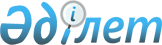 Об утверждении Правил лицензирования деятельности на рынке ценных бумаг
					
			Утративший силу
			
			
		
					Постановление Правления Агентства Республики Казахстан по регулированию и надзору финансового рынка и финансовых организаций от 27 декабря 2004 года N 373. Зарегистрировано Министерством юстиции Республики Казахстан 27 января 2005 года N 3400. Утратило силу - постановлением Правления Агентства Республики Казахстан по регулированию и надзору финансового рынка и финансовых организации от 30 апреля 2007 года N 117 (порядок введения в действие см. п.3)



     


Сноска. Постановление Правления Агентства Республики Казахстан по регулированию и надзору финансового рынка и финансовых организаций от 27 декабря 2004 года N 373 утратило силу - постановлением Правления Агентства Республики Казахстан по регулированию и надзору финансового рынка и финансовых организации от 30 апреля 2007 года 


 N 117 


 (порядок введения в действие см. 


 п.3 


).



     В целях государственного регулирования деятельности на рынке ценных бумаг Республики Казахстан, в соответствии с 
 Законами 
 Республики Казахстан "О рынке ценных бумаг", "
 О лицензировании 
" и "
 О государственном 
 регулировании и надзоре финансового рынка и финансовых организаций", Правление Агентства Республики Казахстан по регулированию и надзору финансового рынка и финансовых организаций (далее - Агентство) 

ПОСТАНОВЛЯЕТ:





     1. Утвердить прилагаемые Правила лицензирования деятельности на рынке ценных бумаг Республики Казахстан согласно приложению 1 к настоящему постановлению.




     2. Настоящее постановление вводится в действие со дня признания утратившим силу 
 постановления 
 Правительства Республики Казахстан от 4 марта 1997 года № 293 "Об утверждении порядка и условий выдачи лицензий на право осуществления профессиональной деятельности на рынке ценных бумаг".




     3. Со дня введения в действие настоящего постановления признать утратившими силу нормативные правовые акты и структурные части нормативных правовых актов, согласно приложению 2 к настоящему постановлению.




     4. Управлению лицензирования (Жумабаева З.С.):



     1) совместно с Юридическим департаментом (Байсынов М.Б.) принять меры к государственной регистрации в Министерстве юстиции Республики Казахстан настоящего постановления;



     2) в десятидневный срок со дня государственной регистрации в Министерстве юстиции Республики Казахстан довести настоящее постановление до сведения заинтересованных подразделений центрального аппарата Агентства, саморегулируемых организаций и Объединения юридических лиц в форме Ассоциации "Ассоциация финансистов Казахстана".




     5. Департаменту по обеспечению деятельности Агентства (Несипбаев Р.Р.) принять меры к публикации настоящего постановления в средствах массовой информации Республики Казахстан.




     6. Контроль за исполнением настоящего постановления возложить на заместителя Председателя Агентства Бахмутову Е.Л.


     Председатель 





 

 




 



Приложение 1              



к постановлению Правления       



Агентства Республики Казахстан    



по регулированию и надзору финансового



рынка и финансовых организаций     



от "27" декабря 2004 года № 373    



ПРАВИЛА






лицензирования деятельности на рынке 






ценных бумаг Республики Казахстан



     Настоящие Правила разработаны в соответствии со 
 статьями 48 
, 50 Закона Республики Казахстан "О рынке ценных бумаг", подпунктом 3) пункта 1 
 статьи 9 
 Закона Республики Казахстан "О государственном регулировании и надзоре финансового рынка и финансовых организаций", 
 статьей 15 
 Закона Республики Казахстан "О лицензировании" и определяют условия и порядок выдачи уполномоченным органом по регулированию и надзору финансового рынка и финансовых организаций (далее - уполномоченный орган) лицензий на осуществление деятельности на рынке ценных бумаг Республики Казахстан.




 


Глава 1. Условия и порядок выдачи лицензии



     1. Для получения лицензии юридическое лицо, претендующее на получение лицензии для осуществления деятельности на рынке ценных бумаг (далее - заявитель) представляет в уполномоченный орган следующие документы:



     1) заявление установленного образца, форма которого утверждается Правительством Республики Казахстан;



     2) документ, подтверждающий уплату в бюджет лицензионного сбора;



     3) копию свидетельства о государственной регистрации (перерегистрации) юридического лица;



     4) копию статистической карточки;



     5) нотариально засвидетельствованную копию устава, со всеми изменениями и дополнениями в него (при наличии таковых);



     6) список филиалов (при наличии таковых), которые будут участвовать в осуществлении деятельности на рынке ценных бумаг, и нотариально засвидетельствованные копии положений о таких филиалах;



     7) сведения об акционерах согласно приложению 1 к настоящим Правилам (для юридических лиц, имеющих лицензию на осуществление деятельности по предоставлению финансовых услуг, - сведения о крупных акционерах заявителя) по состоянию на дату, предшествующую дате представления документов;



     7-1) бухгалтерский баланс, отчет о доходах и расходах, отчет о движении денег, отчет об изменениях в собственном капитале акционеров - юридических лиц заявителя на конец последнего месяца перед внесением денег в оплату акций заявителя, приобретенных на первичном рынке ценных бумаг (указанное требование не распространяется на акционеров в лице государства);



     8) 


(исключен постановлением Правления Агентства РК по регулированию и надзору фин.рынка и фин.организаций от 27 мая 2006 года N 


 116 


 (вводится в действие по истечении 14 дней со дня гос. регистрации);





     9) документы, представляемые для согласования руководящих работников, в соответствии с законодательством Республики Казахстан.



     Заявители, имеющие лицензию на осуществление деятельности по предоставлению финансовых услуг, представляют документ, подтверждающий согласование руководящих работников с уполномоченным органом;



     10) копию штатного расписания с указанием фамилий, имен и при наличии отчеств работников, занимаемых ими должностей;



     11) положения о структурных подразделениях, на которые будут возложены функции по осуществлению деятельности на рынке ценных бумаг;



     11-1) положение о службе внутреннего аудита;



     11-2) положение об инвестиционном комитете, включая сведения о его составе (для заявителей, претендующих на получение лицензии на осуществление деятельности по управлению инвестиционным портфелем или деятельности по управлению пенсионными активами);



     12) документы, подтверждающие выполнение заявителем требований к программно-техническим средствам и иному оборудованию, необходимых для осуществления деятельности на рынке ценных бумаг, в соответствии с законодательством Республики Казахстан;



     13) бухгалтерский баланс на конец последнего квартала, предшествующего подаче заявления;



     финансовую отчетность за последний завершенный год, подписанную первым руководителем правления заявителя и его главным бухгалтером, подтвержденную аудиторским отчетом, за исключением акционерных обществ, созданных в текущем году.



     Требования данного подпункта не распространяются на заявителей, имеющих лицензию уполномоченного органа на осуществление деятельности по предоставлению финансовых услуг;



     14) свидетельство о государственной регистрации выпуска объявленных акций;



     15) 


(исключен).






     Сноска. В пункт 1 внесены изменения - постановлениями Правления Агентства РК по регулированию и надзору финансового рынка и финансовых организаций от 30 июля 2005 года N 


 265 


; от 27 мая 2006 года N 


 116 


 (вводится в действие по истечении 14 дней со дня гос. регистрации); от 30 марта 2007 года 


 N 76 


 (вводится в действие по истечении 14 дней со дня гос. регистрации).





     1-1. Требования по представлению документов, указанных в подпунктах 3), 4), 5) пункта 1 настоящих Правил, не распространяются на заявителей, ранее представлявших указанные документы в уполномоченный орган, за исключением случаев изменения сведений о юридическом лице со дня последнего их представления. В заявлении на получение лицензии для осуществления деятельности на рынке ценных бумаг указываются данные (дата, номер исходящего документа) о ранее представленных в уполномоченный орган документах, а также основания их представления.




     Сноска. Глава 1 дополнена пунктом 1-1 - постановлением Правления Агентства РК по регулированию и надзору финансового рынка и финансовых организаций от 30 марта 2007 года 


 N 76 


 (вводится в действие по истечении 14 дней со дня гос. регистрации).





     2. 


исключен





     


Сноска. В пункт 2 внесены изменения - постановлением Правления Агентства РК по регулированию и надзору финансового рынка и финансовых организаций от 27 мая 2006 года N 


 116 


 (вводится в действие по истечении 14 дней со дня гос. регистрации); исключен - постановлением Правления Агентства РК по регулированию и надзору финансового рынка и финансовых организаций от 30 марта 2007 года 


 N 76 


 (вводится в действие по истечении 14 дней со дня гос. регистрации).





     3. 


исключен






     Сноска. В пункт 3 внесены изменения - постановлениями Правления Агентства РК по регулированию и надзору финансового рынка и финансовых организаций от 30 июля 2005 года N 


 265 


; от 27 мая 2006 года N 


 116 


 (вводится в действие по истечении 14 дней со дня гос. регистрации); исключен - постановлением Правления Агентства РК по регулированию и надзору финансового рынка и финансовых организаций от 30 марта 2007 года 


 N 76 


 (вводится в действие по истечении 14 дней со дня гос. регистрации).





     3-1. 


исключен





     


Сноска. Правила дополнены пунктом 3-1 - постановлением Правления Агентства РК по регулированию и надзору финансового рынка и финансовых организаций от 27 мая 2006 года N 


 116 


 (вводится в действие по истечении 14 дней со дня гос. регистрации); исключен - постановлением Правления Агентства РК по регулированию и надзору финансового рынка и финансовых организаций от 30 марта 2007 года 


 N 76 


 (вводится в действие по истечении 14 дней со дня гос. регистрации).





     4. Документы, перечисленные в пункте 1 настоящих Правил, состоящие из нескольких листов, представляются пронумерованными, прошитыми и заверенными печатью заявителя на обороте последнего листа, частично поверх ярлыка с указанием количества прошитых листов, наклеенного на узел прошивки. Копии документов заверяются подписями должностных лиц заявителя, обладающих правом подписи таких документов, и оттиском печати заявителя.



     5. В случае наличия у заявителя лицензии на осуществление деятельности по предоставлению финансовых услуг, такой заявитель в целях получения лицензии на вид деятельности на рынке ценных бумаг представляет уполномоченному органу документы, предусмотренные подпунктами 1), 2), 6), 7), 9)-13) пункта 1 настоящих Правил.




     Сноска. В пункт 5 внесены изменения - постановлением Правления Агентства РК по регулированию и надзору финансового рынка и финансовых организаций от 30 июля 2005 года N 


 265 


. Пункт в редакции - постановления Правления Агентства РК по регулированию и надзору финансового рынка и финансовых организаций от 27 мая 2006 года N 


 116 


 (вводится в действие по истечении 14 дней со дня гос. регистрации).





     6. Документы, представленные на получение лицензии, рассматриваются уполномоченным органом в сроки, установленные Законом Республики Казахстан "О рынке ценных бумаг".



     7. При соответствии представленных для получения лицензии документов требованиям законодательства Республики Казахстан и настоящих Правил заявителю выдается лицензия согласно приложению 2 к настоящим Правилам.



     8. Лицензия выдается первому руководителю правления заявителя либо его представителю на основании доверенности.




     Сноска. В пункт 8 внесены изменения - постановлением Правления Агентства РК по регулированию и надзору финансового рынка и финансовых организаций от 30 июля 2005 года N 


 265 


; от 27 мая 2006 года N 


 116 


 (вводится в действие по истечении 14 дней со дня гос. регистрации).





     9. Отказ в выдаче лицензии производится уполномоченным органом по основаниям, установленным законодательными актами Республики Казахстан. При этом заявителю дается мотивированный ответ в письменном виде в сроки, установленные для выдачи лицензии.



     10. Юридическое лицо, обладающее лицензией на осуществление деятельности на рынке ценных бумаг, в случаях изменения адреса, указанного в заявлении на получение лицензии, а также внесения изменений и дополнений в документы, указанные в подпунктах 3)-12) пункта 1 настоящих Правил, представляет изменения и дополнения в уполномоченный орган в течение десяти дней со дня внесения таких изменений и дополнений.




     Сноска. В пункт 10 внесены изменения - постановлениями Правления Агентства РК по регулированию и надзору финансового рынка и финансовых организаций от 30 июля 2005 года N 


 265 


; от 27 мая 2006 года N 


 116 


 (вводится в действие по истечении 14 дней со дня гос. регистрации).






 


Глава 2. Заключительные положения



     11. Уполномоченный орган ведет учет выданных, отозванных и приостановленных лицензий.




     


11-1. Уполномоченный орган раскрывает информацию о выдаче, отзыве, приостановлении, прекращении и возобновлении лицензий путем ее размещения на официальном web-сайте уполномоченного органа либо по запросам заинтересованных лиц.




     Сноска. Глава дополнена пунктом 11-1 - постановлением Правления Агентства РК по регулированию и надзору финансового рынка и финансовых организаций от 30 июля 2005 года N 


 265 


.





     12. Вопросы, не урегулированные настоящими Правилами, подлежат разрешению в порядке, установленном законодательством Республики Казахстан.




Приложение 1             



к Правилам лицензирования       



деятельности на рынке ценных бумаг 



Республики Казахстан     

      


Сноска. В приложение 1 внесены изменения - постановлением Правления Агентства РК по регулированию и надзору финансового рынка и финансовых организаций от 27 мая 2006 года N 


 116 


 (вводится в действие по истечении 14 дней со дня гос. регистрации).


   


             Сведения об акционере (участнике)




                 (для юридического лица)


_________________________________________________________________



             (полное наименование заявителя)



 



     1. Акционер (участник) заявителя ___________________________



_________________________________________________________________



                       (полное наименование)



     Место нахождения __________________________________________



_________________________________________________________________



                    (почтовый индекс, адрес)

     Реквизиты связи ___________________________________________



_________________________________________________________________



(номера телефона и факса, адрес электронной почты при ее наличии)

     Сведения о государственной регистрации (перерегистрации) __



_________________________________________________________________



     (наименование документа, номер и дата выдачи, кем выдан)

     Резидент/нерезидент Республики Казахстан __________________



     Основной вид деятельности _________________________________



_________________________________________________________________

     2. Процентное соотношение количества голосующих акций



заявителя, принадлежащих акционеру, к общему количеству голосующих



акций заявителя или доля участия в уставном капитале заявителя.



_________________________________________________________________



     3. Сведения об участии акционера (участника) заявителя в



создании и деятельности иных юридических лиц в качестве участника,



акционера, с указанием полных наименований и мест нахождения



юридических лиц:



_________________________________________________________________



_________________________________________________________________

     4. Сведения об участниках, акционерах акционера (участника)



заявителя, владеющих десятью и более процентами голосующих акций



акционера заявителя, либо долей участия в уставном капитале 



акционера (участника) заявителя, составляющей десять и более



процентов от его уставного капитала):

     5. Сведения о промышленных, банковских, финансовых группах, 



холдингах, концернах, ассоциациях, консорциумах, в которых 



участвует акционер (участник) заявителя, с указанием полных



наименований, мест нахождения организаций _____________________



_______________________________________________________________



_______________________________________________________________



     6. Сведения о других аффилиированных лицах акционера 



(участника), заявителя, не указанных в соответствии с пунктами



3-5 настоящей анкеты, но являющихся таковыми в соответствии с 



законодательством Республики Казахстан ________________________



_______________________________________________________________



_______________________________________________________________



_______________________________________________________________



     7. Сведения о руководителе акционера (участника) заявителя:



_______________________________________________________________



             (фамилия, имя, при наличии отчество)

"___" _________ 20__год.

Подпись руководителя акционера (участника) заявителя___________

     место для печати

              

Сведения об акционере (участнике)




                  (для физического лица)


_______________________________________________________________



                 (полное наименование заявителя)



     1. Акционер (участник) заявителя _________________________



                           (фамилия, имя, при наличии отчество)



     Дата и год рождения ______________________________________



     Гражданство ______________________________________________



     Данные документа, удостоверяющего личность _______________



________________________________________________________________



(наименование документа, номер, серия и дата выдачи, кем выдан)



     Место жительства__________________________________________



________________________________________________________________



                 (почтовый индекс, адрес)



     Реквизиты связи __________________________________________



________________________________________________________________



        (номер телефона, адрес электронной почты)



     Место работы (с указанием адреса), должность ______________



________________________________________________________________



 



     2. Процентное соотношение количества голосующих акций



заявителя, принадлежащих акционеру, к общему количеству голосующих



акций заявителя или доля участия в уставном капитале заявителя



________________________________________________________________



________________________________________________________________

     3. Сведения об участии акционера (участника) заявителя в



создании и деятельности иных юридических лиц в качестве



участника, акционера, с указанием полных наименований и мест



нахождения юридических лиц: ____________________________________



________________________________________________________________



________________________________________________________________



________________________________________________________________



 



     4. Сведения о других аффилиированных лицах акционера



(участника) заявителя, не указанных в соответствии с пунктом 3



настоящей анкеты, но являющихся таковыми в соответствии с



законодательством Республики Казахстан _________________________



________________________________________________________________



________________________________________________________________



________________________________________________________________

"___" _________ 20__год

Подпись акционера (участника) заявителя ___________________




Приложение 2             



к Правилам лицензирования       



деятельности на рынке ценных бумаг 



Республики Казахстан         

                             Герб 



                     Республики Казахстан

           Полное наименование уполномоченного органа

                      

ЛИЦЕНЗИЯ




    ____________________________________________________



   (наименование вида деятельности на рынке ценных бумаг)

Номер лицензии ________________от "___"_____________20__года

__________________________________________________________



          (полное наименование юридического лица)

Лицензия действует на территории Республики Казахстан.

Срок действия лицензии - бессрочная.

Лицензия является неотчуждаемой, то есть не передаваемой 



лицензиатом другим физическим и юридическим лицам.

 



Руководитель (заместитель руководителя)



уполномоченного органа _____________________________________



                       (фамилия и инициалы руководителя 



                           (заместителя руководителя)

Место для печати

                           Город Алматы

Приложение 2              



к постановлению Правления       



Агентства Республики Казахстан    



по регулированию и надзору финансового



рынка и финансовых организаций     



от "27" декабря 2004 года № 373    


Перечень нормативных правовых актов и 




структурных частей нормативных правовых актов, 




признаваемых утратившими силу


     1) 
 Постановление 
 Национальной комиссии Республики Казахстан по ценным бумагам от 29 сентября 1997 года № 152 "О порядке лицензирования деятельности фондовых бирж и котировочных организаций внебиржевого рынка ценных бумаг в Республике Казахстан" (зарегистрированное в Реестре государственной регистрации нормативных правовых актов Республики Казахстан под № 390 и 
 № 391 
, опубликованное в Сборнике нормативных актов по рынку ценных бумаг в Республике Казахстан, том II, 1998 год; приложение к журналу "Рынок ценных бумаг Казахстана" "Рынок и право", 1999 год, № 7(8); Сборник нормативных правовых и нормативных актов по рынку ценных бумаг Республики Казахстан, 2001 год, Том IV);



     2) 
 Постановление 
 Национальной комиссии Республики Казахстан по ценным бумагам от 12 июня 1998 года № 7 "Об утверждении Правил лицензирования деятельности по управлению портфелем ценных бумаг" (зарегистрированное в Реестре государственной регистрации нормативных правовых актов Республики Казахстан под № 528, опубликованное в Сборнике нормативных правовых актов по рынку ценных бумаг в Республике Казахстан, том II, 1998 год, и в приложении к журналу "Рынок ценных бумаг Казахстана" "Рынок и право", 2000 год, № 2(3);



     3) подпункты 1), 4), 5), 7) пункта 1 
 Постановления 
 Национальной комиссии Республики Казахстан по ценным бумагам от 20 апреля 1999 года № 30 "О внесении изменений в некоторые нормативные правовые акты Национальной комиссии Республики Казахстан по ценным бумагам по вопросам допуска физических лиц к выполнению работ на рынке ценных бумаг" (зарегистрированное в Реестре государственной регистрации нормативных правовых актов Республики Казахстан под № 782, публикация отсутствует);



     4) 
 Постановление 
 Национальной комиссии Республики Казахстан по ценным бумагам от 26 февраля 2000 года № 62 "О внесении дополнений в некоторые нормативные правовые акты Национальной комиссии Республики Казахстан по ценным бумагам" (зарегистрированное в Реестре государственной регистрации нормативных правовых актов Республики Казахстан под № 1074, опубликованное в Сборнике нормативных правовых и нормативных актов по рынку ценных бумаг Республики Казахстан, 2001 год, том IV);



     5) 
 Постановление 
 Национальной комиссии Республики Казахстан по ценным бумагам от 30 сентября 2000 года № 82 "О внесении изменений в некоторые нормативные правовые акты Национальной комиссии Республики Казахстан по ценным бумагам" (зарегистрированное в Реестре государственной регистрации нормативных правовых актов Республики Казахстан под № 1254, публикация отсутствует);



     6) 
 Постановление 
 Национальной комиссии Республики Казахстан по ценным бумагам 15 ноября 2000 года № 90 "О порядке выдачи организациям, осуществляющим инвестиционное управление пенсионными активами накопительных пенсионных фондов, и накопительным пенсионным фондам, самостоятельно осуществляющим деятельность по инвестиционному управлению пенсионными активами лицензий на осуществление брокерской и дилерской деятельности на рынке ценных бумаг Республики Казахстан" (зарегистрированное в Реестре государственной регистрации нормативных правовых актов Республики Казахстан под № 1339, опубликованное в Сборнике нормативных правовых и нормативных актов по рынку ценных бумаг Республики Казахстан, 2001 год, том IV);



     7) 
 Постановление 
 Национальной комиссии Республики Казахстан по ценным бумагам от 20 апреля 2001 года № 106 "О внесении изменений в некоторые нормативные правовые акты Национальной комиссии Республики Казахстан по ценным бумагам" (зарегистрированное в Реестре государственной регистрации нормативных правовых актов Республики Казахстан под № 1515, опубликованное в приложении к журналу "Рынок ценных бумаг Казахстана" "Рынок и право" 2001 год, № 5(12);



     8) 
 Постановление 
 Правления Национального Банка Республики Казахстан от 21 апреля 2003 года № 132 "О внесении изменений и дополнений в постановление Национальной комиссии Республики Казахстан по ценным бумагам от 15 ноября 2000 года № 90 "О порядке выдачи компаниям по управлению пенсионными активами лицензий на осуществление брокерской и дилерской деятельности на рынке ценных бумаг Республики Казахстан", зарегистрированное в Министерстве юстиции Республики Казахстан под № 1339" (зарегистрированное в Реестре государственной регистрации нормативных правовых актов Республики Казахстан под № 2311, опубликованное в журнале "Вестник Национального Банка Казахстана", 19 мая - 1 июня 2003 года, № 11);



     9) 
 Постановление 
 Правления Национального Банка Республики Казахстан от 29 мая 2003 года N 177 "Об утверждении Правил лицензирования деятельности по инвестиционному управлению пенсионными активами" (зарегистрированное в Реестре государственной регистрации нормативных правовых актов Республики Казахстан под № 2397, опубликованное в журнале "Вестник Национального Банка Казахстана", 2003 год, N 15);



     10) 
 Постановление 
 Правления Национального Банка Республики Казахстан от 29 сентября 2003 года № 350 "Об утверждении Правил лицензирования трансфер-агентской деятельности на рынке ценных бумаг Республики Казахстан" (зарегистрированное в Реестре государственной регистрации нормативных правовых актов Республики Казахстан под № 2551, опубликованное в газете "Казахстанская правда" от 13 декабря 2003 года № 358-359 (24298-24299) и в журнале "Вестник Национального Банка Казахстана", 2003 год, № 23);



     11) 
 Постановление 
 Правления Национального Банка Республики Казахстан от 2 декабря 2003 года № 415 "О внесении изменений в постановление Национальной комиссии Республики Казахстан по ценным бумагам от 29 сентября 1997 года № 152 "О порядке лицензирования деятельности фондовых бирж, котировочных организаций внебиржевого рынка, саморегулируемых организаций профессиональных участников рынка ценных бумаг в Республике Казахстан" зарегистрированное в Министерстве юстиции Республики Казахстан под № 389" (зарегистрированное в Реестре государственной регистрации нормативных правовых актов Республики Казахстан под № 2622, опубликованное в газете "Казахстанская правда" от 31 декабря 2003 года № 370 (24310) и в журнале "Вестник Национального Банка Казахстана", 15-31 декабря 2003 года № 26 (274));



     12) пункт 1 
 постановления 
 Правления Агентства Республики Казахстан по регулированию и надзору финансового рынка и финансовых организаций от 21 августа 2004 года № 256 "О внесении изменений в постановление Национальной комиссии Республики Казахстан по ценным бумагам от 12 июня 1998 года № 7 "Об утверждении Правил лицензирования деятельности инвестиционных фондов в качестве субъектов инвестиционной деятельности на рынке ценных бумаг, Правил лицензирования деятельности по управлению портфелем ценных бумаг, Инструкции о порядке расчета и применения пруденциальных нормативов для организаций, осуществляющих деятельность по управлению портфелем ценных бумаг", зарегистрированное в Министерстве юстиции Республики Казахстан под № 528, и о признании утратившим силу постановления Национальной комиссии Республики Казахстан по ценным бумагам от 26 июня 1997 года № 90 "Об утверждении требований, предъявляемых к инвестиционным декларациям инвестиционных фондов", зарегистрированного Министерством юстиции Республики Казахстан под № 380" (зарегистрированное в Реестре государственной регистрации нормативных правовых актов Республики Казахстан под № 3098, опубликованное в журнале "Финансовый вестник" № 11 (11)/ 2004 год);



     13) 
 Постановление 
 Правления Агентства Республики Казахстан по регулированию и надзору финансового рынка и финансовых организаций от 25 сентября 2004 года № 267 "О внесении изменений в постановление Национальной комиссии Республики Казахстан по ценным бумагам от 12 июня 1998 года № 7 "Об утверждении Правил лицензирования деятельности инвестиционных фондов в качестве субъектов инвестиционной деятельности на рынке ценных бумаг, Инструкции о порядке расчета и применения пруденциальных нормативов для организаций, осуществляющих деятельность по управлению портфелем ценных бумаг", зарегистрированное в Министерстве юстиции Республики Казахстан под № 530" (зарегистрированное в Реестре государственной регистрации нормативных правовых актов Республики Казахстан под № 3200, публикация отсутствует). 

					© 2012. РГП на ПХВ «Институт законодательства и правовой информации Республики Казахстан» Министерства юстиции Республики Казахстан
				
Наименование/фамилия, имя и при наличии отчество

Место нахождения/ место жительства (резидент/



нерезидент Республики Казахстан)

% голосующих 



акций либо 



доля в 



уставном 



капитале 

Основной вид деятельности
